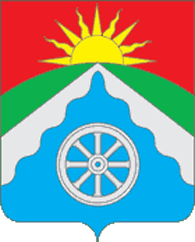 РОССИЙСКАЯ ФЕДЕРАЦИЯОРЛОВСКАЯ ОБЛАСТЬ АДМИНИСТРАЦИЯ ВЕРХОВСКОГО РАЙОНАПОСТАНОВЛЕНИЕ12 сентября 2019 года                                                                                  №  466       п. Верховье«Об утверждении плана работы администрацииВерховского района на  IV квартал 2019 года»В целях повышения эффективности деятельности администрации Верховского района Орловской области п о с т а н о в л я ю: 1.Утвердить план работы администрации Верховского районаОрловской области на IV квартал 2019 года согласно приложению.             2. Обнародовать  и разместить настоящее постановление  на официальном Интернет- сайте Верховского района ( adminverhov.ru).            3. Постановление вступает в силу  со дня обнародования.4. Контроль за исполнением данного  постановления возложить  наначальника управления  организационно- правовой, кадровой работы, делопроизводства и архива администрации Верховского района Ягупову Л.В.
 Глава  Верховского района                               В. А. Гладских                                                                                            Приложение 	                                                                   к постановлению администрации района                                                                          № 466 от  12 сентября  2019 г.                                                                                                                                                                                                                                                                                                                                                                                                                                                                                                                                                                                                                                                                                                                                                                                                                                                                                                                                                                                                                                                                                                                                                                                                                                                                                                                                                                                                                                                                                                                                                                                                                                                                                                                                                                                                                                                                                                                                                                                                                                                                                                                                                                                                                                                                                                                                                                                                                                                                                                                                                                                                                                                                                                                                                                                                                                                                                                                                                                                                                                                                                                                                                                                                                                                                                                                                                                                                                                                                                                                                                                                                                                                                                                                                                                                                                                                                                                                                                                                                                                                                                                                                                                                                                                                                                                                                                                                                                                                                                                                                                                                                                                                                                                                                                                                                                                                                                                                                                                                                                                                                                                                                                                                                                                                                                                                                                                                                                                                                                                                                                                                                                                                                                                                                                                                                                                                                                             ЗАСЕДАНИЯ ПРИ ГЛАВЕ АДМИНИСТРАЦИИ РАЙОНА24 октября     1. О ходе выполнения мероприятий, предусмотренных планом попротиводействию коррупции.                                                   Информирует: Кузьмина Л.Ф.- главный                                                   специалист по кадровой работе Управления                                                   организационно- правовой, кадровой работы,                                                   делопроизводства и архива  администрации                                                   Верховского района 2. О выполнении  комплекса осенне-полевых работ.                                                   Информирует: Поляков Ю.А.- заместитель                                                                    главы администрации, начальник                                                          отдела сельского хозяйства28 ноябряОб исполнении  муниципальной программы Верховского района «Молодёжь Верховского района на 2014-2020гг.» в сфере обеспечения молодых семей жильём.                                               Информирует: Гощанская И.Н.- главный                                                специалист отдела по управлению                                                               муниципальным  имуществом  2. О выполнении Федеральной программы «Устойчивое развитие  сельских территорий на 2014- 2020 гг..»                                                Информирует: Поляков Ю.А.- заместитель                                                                 главы администрации, начальник                                                       отдела сельского хозяйства26 декабря1.  Об итогах  работы административной комиссии в 2019 году.                                                Информирует: Поляков Ю.А.- заместитель                                                                 главы администрации, начальник                                                       отдела сельского хозяйства2. Об ожидаемом исполнении бюджета за 2019 год и прогнозе на 2020 год.                                               Информирует: Моргунова Л.М.- начальник                                                      финансового отделаОРГАНИЗАЦИОННО-МАССОВЫЕ МЕРОПРИЯТИЯНаименование мероприятияДата проведенияОтветственныеМесто проведенияСовещание при главе района (планёрка)Каждый вторникЯгупова Л.В.Карпухина Н. В.Администрация Верховского районаЗаседания при главе администрации района24 октября28 ноября26 декабряЯгупова Л.В.Карпухина Н. В.Администрация Верховского района«Ладушки-ладушки-дедушки и бабушки»- праздничная программа ко Дню пожилого человека01 октября 2019Щеглова Н.Н.Семенихина О.Л.Галичинский СКПрусыновский СК«Дорогие мои старики» праздничная программа  к Дню пожилого человека01 октября 2019Шевлякова В.И.Коньшинский СК«Мои года – мое богатство»- концертная тематическая  программа посвященная Дню пожилого человека01 октября 2019Внуков В.Н.Верховский ДК«Мои года -мое богатство» праздничная программа к Дню пожилого человека01 октября 2019Спиридонова В.А.Верхне-Залегощенский СК«Тряхнем стариной» огонек ко Дню пожилого человека01 октября 2019Мальцева И.А.Русско-Бродский СДК«Осень жизни – не старость души» беседа к Дню пожилого человека01 октября 2019Величкина Л.Н.Все сельские библиотеки«Золотая осень» фотоконкурс –выставка.Подведение итогов. Награждение.1-18 октября 2019Внуков В.Н.Верховский ДК«Спасибо Вам… концерт к Дню учителя.05 октября 2019Мальцева И.А.Русско-Бродский СДК«Бабушка моей мечты»-конкурсная программа08 октября  2019Щеглова Н.Н.Галичинский СК«День работников сельского хозяйства» 09 октября 2019Спиридонова В.А.Верхне-Залегощенский СК«За труд ваш великий» выставка к Дню работника сельского хозяйства09 октября 2019Должикова Е.И.Верховская районная библиотекаОсенняя ярмарка12 октября 2019Мальцева И.А.Русско-Бродский СДК«Вечный реквием» выставка – просмотр к Дню жертв политических репрессий15 октября –30 октября 2019Должикова Е.И.Верховская районная библиотека«Улыбка осени»16 октября 2019Щеглова Н.Н.Галичинский СК«Голоса серебряного века» час поэзии З.Н. Гиппиус20 октября 2019Величкина Л.Н.Все сельские библиотекиСпортивные соревнования по настольному теннису. 24 октября 2019Щеглова Н.Н.Галичинский СК«Осенняя пора – очей очарованье» конкурс чтецов25 октября 2019Внуков В.Н.Верховский ДК«Участие в Денисьевских чтениях»Научно-практическая конференция.27 октября 2019Величкина Л.Н.Верховская районная библиотека«Осенние старты»октябрь 2019Селеменев А.С.Стадион поселка Верховье«По страницам родного края. Год 1919». Краеведческая пятиминутка к 100-л. со дня разгрома деникинцев в п.Верховье31 октября 2019Должикова Е.И.Верховская районная библиотекаКонцертная программа, посвященная Дню сельского хозяйства и перерабатывающей промышленности01 ноября 2019Внуков В.Н.Верховский ДК«В единстве наша сила!» праздничная программа04 ноября 2019Спиридонова В.А.Верхне-Залегощенский СК«Широка страна моя родная» праздничная программа04 ноября 2019Мальцева И.А.Русско-Бродский СДК«Победа, сохранившая святую Русь» информационный час к Дню народного единства.04 ноября  2019Должикова Е.И.Верховская районная библиотека«В единстве наша сила» концертная программа ко Дню народного единства04 ноября 2019Внуков В.Н.Верховский ДК«Жизнь твою закон бережет» беседа05 ноября 2019Щеглова Н.Н.Галичинский СК«И на душе тепло» вечер отдыха «Кому за…»13 ноября  2019Мальцева И.А.Русско-Бродский СДК« Ириска в гостях у детей» игровая программа14 ноября 2019Щеглова Н.Н.Галичинский СК«Единство разных» Открытая полка к международному дню толерантности16 ноября  2019Тарасова Т.В.Верховская детская районная библиотека«Декларации прав ребенка-60 лет» час правовой информации к Дню прав ребенка20 ноября 2019Тарасова Т.В.Верховская детская районная библиотека«Мы славим руки золотые» праздничный концерт к Дню матери25 ноября 2019Мальцева И.А.Русско-Бродский СДК«Тебе одной» праздничный концерт к Дню матери26 ноября 2019Шевлякова В.И.Коньшинский СК« Любимой маме посвящается …» праздничный концерт к Дню матери27 ноября 2019Спиридонова В.А.Верхне-Залегощенский СК«Свет материнства – свет любви»- концертная программа посвященная Дню матери29 ноября 2019Внуков В.Н.Верховский ДК«Улыбка ласковой мамы» тематическая программа29 ноября 2019Щеглова Н.Н.Галичинский СК«Наполни сердце добротой» час общения к Дню матери30 ноября 2019Величкина Л.Н.Все сельские библиотекиПервенство по греко-римской борьбе, армреслингу, пятиборье ноябрь 2019Селеменев А.С.Детская спортивная юношеская школа «Спид – реальная угроза человечества»- выставка к Всемирному дню борьбы со СПИДом01 декабря 2019Величкина Л.Н.Все сельские библиотеки«Твори добро»- концерт в честь декады инвалидов03 декабря  2019КалининаЛ.П.С.Нижний Жерновец«Подвигу солдата поклонись» День памяти неизвестного солдата. Открытая полка03 декабря 2019Должикова Е.И.Верховская  районная библиотекаМитинг, посвященный Дню памяти неизвестного солдата03.12.2019Внуков В.Н.Мемориал славы п. Верховье«Поверь в себя» Выставка-диалог к Международному Дню инвалида03.12.2019-10.12.2019Должикова Е.И.Верховская  районная библиотека«Битва за Москву. День начала контрнаступления советских войск в битве под Москвой» Из цикла Дни воинской славы05.12.2019Величкина Л.Н.Все сельские библиотеки«Гордимся нашими земляками» 100 лет Н.Н. Воробьеву, 110 лет И.Ф. Щукину09.12.2019 – 25.10.2019Должикова Е.И.Верховская  районная библиотекаВыездной концерт, посвященный декаде инвалидов10 декабря 2019Внуков В.Н.Н-Жерновское поселениеМастер-класс по изготовлению елочных игрушек10 декабря 2019Мальцева И.А.Русско-Бродский СДК«Счастье дома твоего» встреча с молодыми семьями11 декабря 2019Щеглова Н.Н.Галичинский СКВручение паспортов юным гражданам12 декабря 2019 Белькович О.А.Верховский ДК«Посиделки за самоваром» сельские вечерки12 декабря 2019Семенихина О.Л.Прусыновский СК«Есть закон наш самый главный…» Информационный час12 декабря 2019Величкина Л.Н.Все сельские библиотеки«Завалинка» отчетный концерт сельского клуба13 декабря 2019Спиридонова В.АВерхне-Залегощенский СК«Звонок от Деда Мороза» сказка 20 декабря 2019Щеглова Н.Н.Галичинский СКНовогодний огонек «Кому за…»25 декабря 2019Мальцева И.А.Русско-Бродский СДК«В ожидании чуда» новогодний тематический концерт25 декабря 2019Внуков В.Н.Верховский ДК«Мы помним – мы гордимся» тематическая программа в честь Дня освобождения  с.Русский Брод26 декабря 2019Мальцева И.А.Русско-Бродский СДКМитинг и концертная программа посвященная Дню освобождения п.Верховье27 декабря 2019Внуков В.Н.Мемориал Славы п.ВерховьеВерховский ДК«Срока у подвига нет» вечер посвященный освобождению Верховского района от немецко-фашистских захватчиков27 декабря 2019Шевлякова В.И.Коньшинский СК«Звездный час Деда Мороза и Снегурочки»28 декабря 2019Мальцева И.А.Русско-Бродский СДК«Дед Мороз - Красный нос»29 декабря 2019Щеглова Н.Н.Галичинский СК«Новогодняя история» утренник для взрослых29 декабря 2019Семенихина О.Л.Прусыновский СК«А у нас Новый год, в гости елка нас зовет» детский новогодний концерт30 декабря 2019Внуков В.Н.Верховский ДК«Новогодний бум» представление для взрослых30 декабря 2019Мальцева И.А.Русско-Бродский СДК«Веселых масок карнавал»  Вечер отдыха30 декабря 2019Должикова Е.И.Верховская  районная библиотека«Новогодние приключения»31 декабря 2019Шевлякова В.И.Коньшинский СК«Маскарад»- новогодняя программа для взрослых31 декабря 2019Спиридонова В.А.Верхне-Залегощенский СК«Новогодний серпантин» программа для взрослых31 декабря 2019Семенихина О.Л.Прусыновский СКМассовое гуляние 31 декабря 2019-01 января 2020Внуков В.Н.Площадь Верховского ДКУчеба глав и специалистов поселенийежемесячноЯгупова Л.В.Администрация Верховского районаЗаседание Межведомственной комиссии по профилактике правонарушений на территории Верховского района  ежеквартальноДанилов С.Н.,Филкова Н.М.Администрация Верховского районаЗаседание районной административной комиссии ежемесячноПоляков Ю.А.Сидорина С. А.Администрация Верховского районаЗаседание комиссии по делам несовершеннолетнихежемесячноФилатова Т. А.Администрация Верховского района